	ДОГОВОР УПРАВЛЕНИЯ №___________________г. Обнинск                                                                                                                             «     »___________2022г.Общество с ограниченной ответственностью Управляющая компания «Качество Жизни», именуемое в дальнейшем «Управляющая компания», в лице директора Лебедевой Анны Николаевны, действующего на основании Устава, с одной Стороны, и Собственник жилого помещения в многоквартирном доме, расположенного по адресу : Калужская область, г. Обнинск, ул. Табулевича, д. 9/__, кв. ___ (далее многоквартирный дом), ____________________________________________________________________________________________,(Ф.И.О.)на основании___________________________________ N ___________________________________________  от "___"______________ 20_____г., в дальнейшем "Собственник",  с другой   стороны,   совместно   именуемые   "Стороны, заключили настоящий Договор о нижеследующем:1.Термины и определения.1.1. Собственник – лицо, владеющее на праве собственности помещением многоквартирного дома. 1.2. Собственник помещения несет бремя содержания данного помещения и общего имущества собственников помещений в многоквартирном доме. Собственник владеет, пользуется и распоряжается общим имуществом в многоквартирном доме. Доля в праве общей собственности на общее имущество в многоквартирном доме Собственника помещения в этом доме пропорциональна размеру общей площади указанного помещения. Собственник и члены его семьи обязаны использовать данное жилое помещение по назначению, обеспечивая его сохранность.1.3. Управляющая организация – организация, уполномоченная общим собранием собственников помещений многоквартирного дома на выполнение функций по управлению таким домом и предоставлению коммунальных услуг.1.4. Общее имущество в многоквартирном доме – принадлежащие Собственникам помещений на праве общей долевой собственности помещения, не являющиеся частями квартир и предназначенные для обслуживания более одного помещения в данном доме, в том числе межквартирные лестничные площадки, лестницы, лифты, лифтовые и иные шахты, коридоры, места общего пользования, технические этажи, чердаки, подвалы, в которых имеются нижеперечисленные коммуникации, иное обслуживающее более одного помещения в данном доме оборудование (технические подвалы), а также крыши, ограждающие несущие и ненесущие конструкции данного дома, механическое, электрическое, санитарно-техническое и иное оборудование, находящееся в данном доме за пределами или внутри помещений и обслуживающее более одного помещения, земельный участок, на котором расположен данный дом. С элементами озеленения и благоустройства и иные, предназначенные для обслуживания, эксплуатации и благоустройства данного дома объекты, расположенные на указанном земельном участке. Состав общего имущества многоквартирного дома и придомовой территории, в отношении которого будет осуществляться управление, определяется также в соответствии с техническим паспортом на жилой дом, копия которого хранится в помещении Управляющей компании. К составу общего имущества относится земельный участок, на котором расположен многоквартирный дом. Границы и размер земельного участка определяются в соответствии с требованиями земельного и градостроительного законодательства.1.5. Границами эксплуатационной ответственности Собственников и Управляющей компании (граница между общим имуществом в МКД и имуществом помещений собственников) является:- Вентиляционные каналы, системы дымоудаления, пожаротушения,- полностью- Система отопления – от границ раздела ответственности дома с поставщиком (транспортировщиком) услуг, включая входную задвижку, узел управления, розливы и стояки до сочленения стояка с подводящей к приборам отопления трубой в помещении собственника на подающей магистрали и от сочленения стояка с отводящей от приборов отопления трубой до границ раздела ответственности дома с поставщиком (транспортировщиком) услуг, включая входную задвижку, на обратной магистрали при двухтрубной системе отопления, исключая указанные сочленения., - Система горячего водоснабжения- от теплового узла управления, включая теплообменник при его наличии, розлив и стояки, до сочленения стояка с подводящей к санитарно-техническим устройствам трубой в помещении собственника, исключая указанное сочленение.- Система холодного водоснабжения- от границ раздела ответственности дома с поставщиком (транспортировщиком) услуг, включая входную задвижку, узел управления, розливы и стояки до сочленения стояка с подводящей к санитарно-техническим устройствам трубой в помещении собственника, исключая указанное сочленение- Система водоотведения – от сочленения стояка с отводящей от санитарно- технических устройств с трубой в помещении Заказчика (исключая указанное сочленение) до границ раздела ответственности дома с транспортировщиком стоков.- Система электроснабжения – от выходных зажимов приборов учета на общедомовом вводном распределительном шкафу (либо иной границе раздела ответственности дома с поставщиком (транспортировщиком) услуг), включая общедомовые сети полностью, питающие электроприемники в помещениях собственников, до входных зажимов приборов учета электрической энергии в помещении Собственника.1.6. Коммунальные услуги – деятельность исполнителя коммунальных услуг по холодному водоснабжению, горячему водоснабжению, водоотведению, электроснабжению и отоплению, обеспечивающая комфортные условия проживания граждан в жилых помещениях.1.7. Ресурсоснабжающая организация - юридическое лицо независимо от организационно- правовой формы, а также индивидуальный предприниматель, осуществляющие продажу коммунальных ресурсов.- Региональный экологический оператор – участник правоотношений в сфере утилизации мусора, а именно вывоза твердых коммунальных отходов со специально организованных площадок от жилищного фонда.Предмет договора.2.1. По Договору Управляющая организация, действующая на основании лицензии на осуществление предпринимательской деятельности по управлению многоквартирными домами (далее - лицензия) № 74, выданной Государственной жилищной инспекцией Калужской области 24.04.2015 г. по заданию Собственников в течении согласованного срока, указанного в п. 8.1 Договора, за плату обязуется выполнять работы и оказывать услуги по управлению МКД, оказывать услуги и выполнять работы по надлежащему содержанию и ремонту общего имущества в МКД, предоставлять коммунальные услуги Собственникам и лицам, пользующимся помещениями в МКД, осуществлять иную направленную на достижение целей управления МКД деятельность.2.2. Оказание прочих услуг Собственникам осуществляется в соответствии с гражданским законодательством Российской Федерации на основании отдельных соглашений. Обязанности и права Сторон.. Обязанности Управляющей организации:3.1.1. Осуществлять управление МКД в соответствии с условиями Договора, обязательными требованиями законодательства Российской Федерации.3.1.2. Предоставлять услуги и выполнять работы по надлежащему содержанию и ремонту общего имущества Собственников. Перечень таких работ и услуг определяется подписываемым Сторонами актом приемки выполненных работ по содержанию общего имущества МКД, являющимся неотъемлемой частью Договора. Состав общего имущества Собственников определяется Приложением № 1, являющимся неотъемлемой частью настоящего Договора.3.1.3. Провести оценку технического состояния МКД и находящегося в нем общего имущества Собственников не позднее 30 календарных дней со дня подписания договора.3.1.4. Готовить и представлять первоначально, не позднее 30 календарных дней с момента заключения Договора, а впоследствии не позднее первого квартала каждого календарного года и по мере объективной необходимости предложения Собственникам по вопросам содержания, текущего ремонта общего имущества в МКД для их рассмотрения общим собранием собственников.В целях подтверждения необходимости оказания услуг и выполнения работ, предусмотренных перечнем работ и услуг Собственников, Управляющая компания обязана представить акт обследования технического состояния МКД, а также иные документы, содержащие сведения о выявленных дефектах (неисправностях, повреждениях), и при необходимости - заключения экспертных организаций.3.1.5. Предложения по вопросам содержания, текущего ремонта общего имущества в МКД должны также включать предложения о мероприятиях по энергосбережению и повышению энергетической эффективности, которые возможно проводить в МКД, с указанием расходов на их проведение, объема ожидаемого снижения используемых энергетических ресурсов и сроков окупаемости предлагаемых мероприятий.Предложения о мероприятиях по энергосбережению и повышении энергетической эффективности доводятся Управляющей организацией до Собственников ежегодно не позднее первого квартала каждого календарного года.В целях доведения предложений по вопросам содержания, текущего ремонта общего имущества в МКД, предложений о мероприятиях по энергосбережению и повышению энергетической эффективности Управляющая организация направляет их Председателю Совета МКД (либо иному лицу, уполномоченному общим собранием Собственников, в случае отсутствия совета МКД, заказным письмом или вручает их под роспись. В случае отсутствия указанных лиц, Управляющая организация направляет предложения любому из числа Собственников заказным письмом или вручает их под роспись. Одновременно Управляющая организация размещает на сайте в сети Интернет, определенном уполномоченным федеральным исполнительным органом власти, на сайте Управляющей организации и на информационном стенде информацию о месте и порядке ознакомления Собственников с данным предложениями. Управляющая организация не вправе отказать Собственнику в ознакомлении с данными предложениями (включая право делать копии, фото, выписки из них).3.1.6. Планировать, выполнять работы и оказывать услуги по содержанию, текущему ремонту общего имущества в МКД самостоятельно либо посредством обеспечения работ и оказания услуг третьими лицами, привлеченными Управляющей организацией на основании заключаемых договоров. При этом Управляющая организация обязана заключить договоры оказания услуг и (или) выполнения работ по содержанию, текущему ремонту общего имущества в МКД, которые она не имеет возможности или не вправе выполнить/оказать самостоятельно.3.1.7. Осуществлять контроль выполнения работ и оказания услуг по содержанию, текущему ремонту общего имущества в МКД, привлеченными Управляющей организацией третьими лицами, приемку результатов выполнения работ и оказания услуг этими лицами. Факт приемки результатов выполнения работ и оказания услуг в этих случаях фиксируются составлением письменного акта приемки подписываемого Управляющей организацией и соответствующим третьим лицом. Составленный акт приемки относится к категории технической документации и иной документации, связанной с управлением МКД.3.1.8. Принимать и хранить техническую документацию на МКД и иные связанные с управлением МКД документы. В случае утраты или порчи технической документации на МКД и иных связанных с управлением МКД документов по вине Управляющей организации, то Управляющая организация должна принять исчерпывающие меры по их восстановлению. Управляющая организация также обязана хранить передаваемые ей Собственниками копии протоколов общих собраний Собственников и иных документов о проведении указанных собраний, в случае, если они передавались Управляющей организации.3.1.9. На основании письменных заявлений предоставлять любому собственнику для ознакомления копии протоколов общих собраний Собственников и иных документов о проведении указанных собраний. На основании письменных заявлений Собственников бесплатно выдавать заверенные копии Договора управления, не позднее 10 (десяти) рабочих дней с момента поступления в Управляющую организацию соответствующего заявления.3.1.10. В случае принятия общим собранием Собственников решения о способе управления МКД, истечения Договора или досрочного расторжения Договора, передать по акту приема-передачи в порядке, установленном жилищным законодательством Российской Федерации, техническую документацию на МКД в объеме переданной технической документации Управляющей компании и иные связанные с управлением МКД документы организации, выбранной Собственниками для управления МКД, органу управления товарищества собственников жилья или кооператива, либо, в случае непосредственного управления Собственниками, одному из Собственников, указанному в решении собрания о выборе способа управления МКД или, если такой собственник не указан, председателю совета МКД или органу местного самоуправления (при наличии в МКД помещений, находящихся в муниципальной собственности) или любому собственнику в этом доме.3.1.11. Осуществлять сбор, обновление и хранение информации о Собственниках и нанимателях помещений в МКД, а также о лицах, использующих общее имущество в МКД на основании договоров, включая ведение актуальных списков в электронном виде и (или) на бумажных носителях с учетом требований законодательства РФ о защите персональных данных.Обрабатывать любую информацию, относящуюся к персональным данным Собственника, с использованием средств автоматизации или без таковых, включая сбор, систематизацию, накопление, хранение, уточнение (обновление, изменение), использование и распространение (в том числе передачу), обезличивание, блокирование, уничтожение, предоставленной Управляющей организации в связи с заключением настоящего договора, и иные действия, предусмотренные Федеральным законом № 152-ФЗ от 27.07.2006 г. «О персональных данных». Подписанием настоящего Договора Собственник выражает своё согласие на передачу и обработку персональных данных (Ф.И.О. адрес, учётно–регистрационные данные, сведения о составе семьи, иные данные, необходимые для начисления платы за жилое помещение и коммунальные услуги, размер задолженности). Управляющей организацией в целях организации деятельности по приёму платежей за жилое помещение, коммунальные и иные услуги, печати и доставке платежных документов, взысканию задолженности и иные цели, связанные с исполнением Договора. Обработка может осуществляться путем сбора, записи, систематизации, накопления, хранения, уточнения (обновления, изменения), извлечения, использование, обезличивание, блокирования, удаления, уничтожение персональных данных, а также передаче (распространения, предоставления, доступа) персональных данных операторам по приёму платежей и иным лицам в целях исполнения условий настоящего Договора и в соответствие с действующим законодательством РФ. Данное согласие действует в течение всего срока действия настоящего Договора.3.1.12. Готовить и представлять Собственникам предложения о передаче объектов общего имущества Собственников в пользование иным лицам на возмездной основе на условиях, наиболее выгодных для собственников помещений в этом доме, в том числе с использованием механизмов конкурсного отбора.В интересах Собственников и на основании соответствующих решений общего собрания Собственников вступать в правоотношения с третьими лицами в целях обеспечения использования общего имущество Собственников третьими лицами на возмездной основе 3.1.13. Предоставлять Собственникам и пользователям помещений в МКД коммунальные услуги, соответствующие обязательным требованиям качества, приведенным в Правилах предоставления коммунальных услуг собственникам и пользователям помещений в многоквартирных домах и жилых домов. Перечень предоставляемых Управляющей организацией коммунальных услуг приводится в Приложение № 3.3.1.14. Вести претензионную, исковую работу при выявлении нарушений, допущенных привлеченными третьими лицами, обязательств, вытекающих из договоров оказания услуг и (или) выполнения работ по содержанию и ремонту общего имущество Собственников.3.1.15. В случаях, предусмотренных законодательством Российской Федерации или Договором, осуществлять взаимодействие с органами государственной власти и органами местного самоуправления по вопросам, связанным с деятельностью по управлению МКД.3.1.16. Оформлять электронные и/или бумажные платежные документы ежемесячно, до 10 числа месяца, следующего за расчетным, направлять (вручать) их Собственникам и пользователям помещений в МКД, в том числе с привлечением Агента, для выполнения данных функций. 3.1.17. Вести претензионную и исковую работу в отношении лиц, не исполнивших обязанность по внесению платы за жилое помещение и коммунальные услуги, предусмотренную жилищным законодательством Российской Федерации. Направлять заявления в суд на должника по месту нахождения объекта недвижимости (собственности).3.1.18. Ежегодно в течение первого квартала текущего года представлять Собственникам достоверный отчет о выполнении Договора за предыдущий календарный год, оформленный в письменной форме, посредством размещения информации на официальном сайте компании: www.uk-kachestvozhizni.ru и в системе ГИС ЖКХ.В ежегодный отчет включаются следующие сведения:Адрес МКД;Объем выполненных работ и услуг по Договору, с разбивкой по их видам и с раздельным указанием сведений о понесенных Управляющей организацией расходах и полученных доходах в связи с выполнением указанных работ и услуг;О случаях и объемах (в рублях) перерасчета Собственникам платы за некачественное выполнение или невыполнение Управляющей организацией работ и услуг по Договору, с разбивкой по их видам;О третьих лицах, привлеченных Управляющей организацией для выполнения соответствующих работ и услуг по Договору, с обязательным указанием наименования, адреса места нахождения и ИНН третьего лица;О случаях невыполнения (ненадлежащего выполнения) третьими лицами обязательств перед Управляющей организацией, с указанием объема невыполненных обязательств и информацией о проведенной претензионной и исковой работе в целях компенсации понесенных расходов;О размере задолженности Собственников перед Управляющей организацией по Договору, о проведенной претензионной и исковой работе в целях взыскания задолженности;О действующих в отчетный период тарифах, с указанием периода их действия, если в течение отчетного периода изменялся их размер;О количестве рассмотренных Управляющей организацией заявлений, жалоб и претензий, поступивших от Собственников, жильцов помещений в МКД.      К отчету прилагаются заверенные Управляющей организацией копии актов приемки выполненных работ за отчетный период.3.1.19. Принимать и рассматривать обращения любого из Собственников и пользователей помещений в многоквартирном доме в порядке, предусмотренном законодательством РФ или Договором.3.1.20. Организовать и обеспечить круглосуточное аварийно-диспетчерское обслуживание МКД, в том числе путем заключения договора на оказание услуг с организацией, осуществляющей деятельность по аварийно-диспетчерскому обслуживанию.3.1.21. Составлять по требованию Собственников акты по фактам несвоевременного и (или) некачественного предоставления коммунальных услуг и выполнения работ (оказания услуг) по содержанию и ремонту общего имущества Собственников в порядке и сроки, установленные действующим законодательством РФ. При предоставлении в расчетном периоде потребителю коммунальной услуги ненадлежащего качества и (или) с перерывами, превышающими установленную продолжительность, а также при несвоевременном и (или) некачественном выполнение работ (оказании услуг) по содержанию и ремонту общего имущества, обязана уменьшить размер платы за коммунальную услугу, содержание и ремонт за расчетный период.3.1.22. Обеспечивать устранение недостатков коммунальных услуг, недостатков услуг и работ по содержанию и ремонту общего имущества в МКД в сроки, установленные нормативными правовыми актами РФ.3.1.23. Производить осмотры МКД, жилых и нежилых помещений в нем, инженерно-технического оборудования, подготовку к сезонной эксплуатации в порядке и сроки, установленные действующим законодательством Российской Федерации.3.1.24. Обеспечить наличие в каждом подъезде МКД доски объявлений. Доска объявлений размещается в месте, приближенном к источнику освещения помещения общего пользования. 3.1.25. Информировать Собственников путем размещения на досках объявлений в каждом подъезде МКД сообщений о плановых перерывах предоставления коммунальных услуг, предстоящем ремонте общего имущества в МКД в установленные законодательством сроки и иных мероприятиях Управляющей компании.3.1.26. Прекратить предоставление коммунальных услуг, оказания услуг и выполнения работ по содержанию и ремонту общего имущества Собственников, управление МКД и предъявления за эти услуги и работы платежных документов Собственникам с даты расторжения Договора по основаниям, установленным жилищным или гражданским законодательством Российской Федерации.3.1.27. С даты прекращения действия Договора расторгнуть с ресурсоснабжающими организациями договоры, заключенные Управляющей организацией в целях обеспечения предоставления коммунальных услуг Собственникам и пользователям помещений в МКД.3.1.28. Проводить прием Собственников, рассматривать поступающие от них жалобы, претензии и предложения по вопросам, связанным с исполнением обязательств и реализацией прав по Договору.3.1.29. Обеспечить ведение регистрационного учета граждан, проживающих в помещениях МКД оформление учетно-регистрационных документов в порядке, установленном законодательством Российской Федерации, осуществлять выдачу по заявлениям Собственников или граждан, зарегистрированных в жилых помещениях в МКД, справок о составе семьи, выписок из поквартирных карт, справок о состоянии лицевых счетов и т.д., если иное не предусмотрено законодательством РФ, в том числе путем привлечения сторонней организации для обеспечения ведения вышеперечисленных работ.3.1.30. Осуществлять иные действия, предусмотренные жилищным законодательством Российской Федерации. 3.2. Обязанности Собственников:3.2.1. Передавать Управляющей организации для хранения копии протоколов общих собраний Собственников и иной документации о проведении указанных собраний, а также направлять копии указанных документов собственнику помещений МКД, находящихся в муниципальной собственности.  Передача документации, предусмотренной абзацем 1 настоящего пункта, осуществляется любым способом, позволяющим отследить факт их получения Управляющей организацией.      В соответствии с ч. 1 ст. 46 ЖК инициатор проведения общего собрания Собственников обязан не позднее 10 дней после проведения общего собрания передать в Управляющую организацию копии решений и протокола общего собрания собственником многоквартирного дома.      Инициатор проведения внеочередного собрания Собственников обязан нести соответствующие расходы по проведению общего собрания.3.2.2. С момента возникновения права собственности на помещение в МКД своевременно и полностью вносить Управляющей организации и ресурсоснабжающей организации плату за жилое помещение и коммунальные услуги. Основанием для внесения платы является представленный платежный документ.3.2.3. Соблюдать Правила проживания и нахождения на территории жилого комплекса, разработанные Управляющей компанией и утвержденные на общем собрании собственников, с последующим внесением изменений, подлежащими согласованию с Советом МКД. Соблюдать правила пожарной безопасности, правила пользования жилыми помещениями и другие требования действующего законодательства Российской Федерации.Собственнику жилого помещения запрещается:- хранить и применять на чердаках, в подвалах и цокольных этажах, а также под свайным пространством зданий легковоспламеняющиеся и горючие жидкости, порох, взрывчатые вещества, пиротехнические изделия, баллоны с горючими газами, товары в аэрозольной упаковке и другие пожаровзрывоопасные вещества и материалы, кроме случаев, предусмотренных нормативными документами по пожарной безопасности в сфере технического регулирования;- использовать чердаки, технические этажи, вентиляционные шахты и другие технические помещения для организации производственных участков, мастерских, а также для хранения продукции, оборудования, мебели и других предметов;- размещать и эксплуатировать в лифтовых холлах кладовые, киоски, ларьки и другие подобные помещения, а также хранить горючие материалы; - снимать предусмотренные проектной документацией двери эвакуационных выходов из поэтажных коридоров, холлов, фойе, тамбуров и лестничных клеток, другие двери, препятствующие распространению опасных факторов пожара на путях эвакуации;- размещать мебель, оборудование и другие предметы на подходах к пожарным кранам внутреннего противопожарного водопровода и первичным средствам пожаротушения, у дверей эвакуационных выходов, люков на балконах и лоджиях, в переходах между секциями и выходами на наружные эвакуационные лестницы.- проводить уборку помещений и стирку одежды с применением бензина, керосина и других легковоспламеняющихся и горючих жидкостей, а также производить отогревание замерзших труб паяльными лампами и другими способами с применением открытого огня;- остеклять балконы, лоджии и галереи, ведущие к незадымляемым лестничным клеткам;- устраивать в лестничных клетках и поэтажных коридорах кладовые и другие подсобные помещения, а также хранить под лестничными маршами и на лестничных площадках вещи, мебель и другие горючие материалы;- устраивать в производственных и складских помещениях зданий (кроме зданий V степени огнестойкости) антресоли, конторки и другие встроенные помещения из горючих материалов;- устанавливать в лестничных клетках внешние блоки кондиционеров;- загромождать и закрывать проходы к местам крепления спасательных устройств; - изменять (без проведения в установленном законодательством Российской Федерации о градостроительной деятельности и законодательством Российской Федерации о пожарной безопасности порядке экспертизы проектной документации) предусмотренный документацией класс функциональной пожарной опасности зданий (сооружения, пожарные отсеки и части зданий, сооружений – помещения или группы помещений, функционально связанные между собой).3.2.4. Представлять Управляющей организации информацию о лицах (ФИО, контактные телефоны, адреса), имеющих доступ в помещение Собственника, в случае его временного отсутствия на случай проведения аварийных работ.3.2.5. Информировать Управляющую организацию об увеличении или уменьшении количества лиц, проживающих (в том числе временно) в занимаемом им жилом помещении не позднее 5 рабочих дней со дня произошедших изменений.3.2.6. По требованию Управляющей организации и в согласованные с Собственником сроки представить в Управляющую организацию копию свидетельства регистрации права собственности на помещения и предъявить оригинал для сверки. Указанная обязанность возникает у Собственника, заключившего Договор, однократно.3.2.7. Председатель Совета МКД, орган местного самоуправления (при наличии в МКД помещений, находящихся в муниципальной собственности) или иное лицо из числа Собственников не позднее одного месяца со дня получения предложений Управляющей организации, обязаны инициировать общее собрание Собственников МКД, включив в повестку общего собрания рассмотрение предложений Управляющей организации. Собственники обязаны рассмотреть на общем собрании предложения Управляющей организации, включенные в повестку. Споры по вопросам об утверждении общим собранием Собственников предложений Управляющей организации, могут быть разрешены в судебном порядке.3.2.8. В целях обеспечения предоставления в многоквартирном доме иных коммунальных услуг, не указанных в Приложение № 3 к настоящему договору, Собственники обязаны заключить соответствующие договоры энергоснабжения, холодного водоснабжения, водоотведения с ресурсоснабжающими организациями, договора на оказание услуг по обращению с твердыми коммунальными отходами с региональным оператором по обращению с твердыми коммунальными отходами, а также договора на техническое обслуживание и ремонт внутридомовых инженерных систем (в случаях, предусмотренных законодательством Российской Федерации). Собственники нежилых помещений в МКД представляют Управляющей организации сведения о наличии у них договоров с реесурсоснабжающими организациями на предмет поставки коммунальных ресурсов и условиях такого договора о порядке расчетов.3.2.9. Соблюдать действующие правила содержания, не допуская порчи и загрязнения общего имущества Собственников.3.2.10. Не допускать проведения незаконной перепланировки и (или) переоборудования помещений. В случае проведения (после получения всех предусмотренных действующим законодательством разрешений) перепланировки и (или) переоборудования помещений, в пятидневный срок уведомить о данном факте Управляющую организацию.3.2.11. В срок с 20 по 25 число каждого месяца предоставлять Управляющей организации или ресурсоснабжающей организации показания индивидуальных приборов учета коммунальных услуг за отчетный месяц.3.2.12. Осуществлять иные действия, предусмотренные действующим законодательством Российской Федерации.3.2.13. Собственник обязан согласовать с Управляющей компании размещение оборудования на общем имуществе многоквартирного дома путём получения технических условий.3.2.14. Собственнику жилого помещения запрещается в зимнее время года производить отключение отопления в жилом помещении, а именно не отапливать помещение, отключать приборы отопления при более чем на 24 часа.3.3. Управляющая организация имеет право:3.3.1. Допускать перерывы в обеспечении Собственников коммунальными услугами для проведения ремонтных и профилактических работ на срок, не превышающий установленную законодательством продолжительность.3.3.2. Требовать внесения платы за жилое помещение и коммунальные услуги в соответствии с действующим законодательством Российской Федерации.3.3.3. Требовать допуска в занимаемое Собственником помещение работников или представителей Управляющей организации (в том числе работников аварийных служб), в заранее согласованное время, для осмотра технического и санитарного состояния инженерных сетей общего имущества, внутриквартирного оборудования и выполнения необходимых ремонтных работ, а для ликвидации аварий – в любое время.3.3.4. Приостанавливать или ограничивать в случаях и порядке установленном Правилами предоставления коммунальных услуг собственникам и пользователям помещений в МКД, подачу потребителю коммунальных ресурсов.Приостановление или ограничение предоставления коммунальных услуг не является расторжением договора, содержащего положения о предоставление коммунальных услуг.3.3.5. Если это не противоречит законодательству Российской Федерации, самостоятельно определять порядок и способ выполнения работ, необходимых для выполнения обязательств по настоящему Договору, привлекать сторонние организации, имеющие необходимые навыки, оборудование, лицензии и другие разрешительные документы, к выполнению работ по содержанию и ремонту общего имущества многоквартирного дома.3.3.6. Самостоятельно перераспределять денежные средства, полученные от собственников в счет за содержания общего имущества между статьями расходов.3.3.7. Использовать автоматизированные системы учета показаний индивидуальных приборов учета коммунальных услуг, передавать показания приборов учета, полученных посредством диспетчеризации, в ресурсоснабжающие организации, расчетные центры в целях начислений платы за коммунальные услуги.3.3.7.1. В случае выдачи предписаний органами, осуществляющих контроль за содержанием общего имущества многоквартирного дома, лицензионный контроль в течение 5-ти рабочих дней сообщить уполномоченным представителям Собственников (Председателю Совета МКД либо Совету МКД) о результатах инспекционной проверки и примерной стоимости работ по устранению выявленных недостатков, указанных в предписании, для определения способа финансирования указанных работ. В случае непринятия Собственниками решения в течение 5-ти дней с момента уведомления, работы, указанные в предписании, производятся за счет средств, находящихся на лицевом счете МКД (при наличии утвержденного Собственниками регулярного платежа по настоящему договору на выполнение текущего ремонта общего имущества), либо (при отсутствии (недостаточности) накопленных на лицевом счете МКД средств) разово или на условиях рассрочки собранных с Собственников и Нанимателей. В случае необходимости проведения работ и оказания услуг, вызванной устранением угрозы жизни и здоровью лиц, проживающих в МКД, устранением последствий аварий или угрозы наступления ущерба общему имуществу собственников помещений либо имуществу отдельных собственников (нанимателей) (подтверждение такой необходимости – составленный с участием Председателя совета МКД акт аварийного состояния элемента общего имущества МКД) Управляющая организация обязана проинформировать Собственников в лице председателя Совета МКД либо в лице членов Совета МКД в разумный срок после появления причин для выполнения работ (оказания услуг) либо в разумный срок после выполнения таких работ (оказания услуг). Выполнение таких работ и услуг осуществляется за счет средств, накопленных на лицевом счете МКД (при наличии утвержденного Собственниками регулярного платежа по настоящему договору на выполнение текущего ремонта общего имущества), либо (при отсутствии (недостаточности)) накопленных на лицевом счете МКД средств) разово или на условиях рассрочки собранных с Собственников и Нанимателей. 3.3.7.2. В случае необходимости выполнения работ по текущему ремонту, в том числе, при получении предписания, выданного государственным органом (органом местного самоуправления), при наступлении срока устранения нарушений, указанного в Приложении 3, и отсутствии достаточных денежных средств на лицевом счете МКД, Стороны вправе принять решение о внесении Собственниками дополнительных средств на оплату соответствующего текущего ремонта, либо о согласовании Собственниками иного срока выполнения указанных работ. Такое решение оформляется в виде дополнительного соглашения к настоящему договору и принимается от лица собственников Председателем Совета МКД, либо большинством членов Совета МКД, либо иным лицом, имеющим доверенность от Собственников на внесение изменений в договор. Проведение общего собрания собственников помещений МКД в таком случае не требуется.3.3.8. Направлять уведомления, принимать обращения и заявки от собственников посредством приложения «МОЯ КВАРТИРА».3.3.9. Осуществлять иные действия, предусмотренные законодательством Российской Федерации.3.4. Собственник имеет право:3.4.1. Требовать надлежащего исполнения Управляющей организацией её обязанностей по Договору.3.4.2. Получать в необходимых объёмах коммунальные услуги надлежащего качества, безопасные для его жизни, здоровья и не причиняющие вреда его имуществу.3.4.3. Быть в порядке и случаях, установленных действующим законодательством Российской Федерации, полностью или частично освобожденным от оплаты коммунальных услуг в период временного отсутствия по месту постоянного жительства или за период не предоставления коммунальных услуг.3.4.4. Осуществлять иные права, предусмотренные действующим законодательством Российской Федерации.4. Контроль и приёмка выполненных работпо содержанию и ремонту общего имущества МКД по Договору.4.1. Контроль над выполнением Управляющей организацией её обязательств по настоящему договору управления осуществляется советом МКД или непосредственно Собственниками (их представителями).4.2. Контроль над выполнением Управляющей организацией её обязательств по Договору осуществляется в следующих формах:4.2.1. Предоставление Управляющей организацией информации по запросу председателя (иного уполномоченного лица) совета МКД не позднее 10 (десяти) рабочих дней от даты обращения:- о состоянии и содержании переданного в управление общего имущества Собственников;- о возможности для контрольных осмотров общего имущества Собственников помещений в МКД;- о перечнях, объёмах, качестве и периодичности оказанных услуг и (или) выполненных работ по Договору;- об использовании денежных средств, поступивших в результате осуществления деятельности по предоставлению общего имущества Собственников помещения в МКД в пользование третьим лицам при наличии принятого решения и заключенных договорах (сдача в аренду, предоставление в пользование и т.д.);- о состоянии расчетов Управляющей организации с Собственниками и ресурсоснабжающими организациями, размере задолженности за истекший расчетный период (месяц или год);4.2.2. Участие председателя совета МКД (иного уполномоченного лица) совместно с Управляющей организацией:- в осмотрах общего имущества помещений в МКД; - в проверках технического состояния инженерных систем и оборудования с целью подготовки предложений по их ремонту;- в приемке всех видов работ по содержанию и текущему ремонту, а также по подготовке МКД к сезонной эксплуатации;- в проверке объемов, качества и периодичности оказания услуг и выполнения работ (в том числе путем проведения соответствующей экспертизы);- в снятии показаний коллективных (общедомовых) приборов учета коммунальных ресурсов.Управляющая организация уведомляет любым способом, позволяющим определить такого уведомления, председателя Совета МКД, собственника помещения, находящегося в муниципальной собственности, а в случае их отсутствия, любое лицо из числа Собственников о дате, времени и месте проведения мероприятий  за 5 (пять) рабочих дней до их проведения.4.2.3. По итогам проведения мероприятий из числа указанных в пункте 3.2.2 Договора составляется акт, подписываемый Управляющей организацией и лицом, указанным в пункте 3.2.2 Договора.4.3. Результат выполненных Управляющей организацией работ по содержанию и ремонту общего имущества МКД по Договору подлежит приемке Собственниками, о чем составляется акт по форме согласно приложению № 4 к Договору.4.4. Под изменением Перечня работ и услуг в период действия Договора понимается изменение состава, видов, объемов, сроков и периодичности (графиков) выполнения, оказания работ, услуг, включенных в Перечень работ и услуг.4.5. Изменение Перечня работ и услуг, приводящее к невозможности обеспечить надлежащее содержание общего имущества в многоквартирном доме посредством выполнения (оказания) в полном объеме и с надлежащим качеством всех видов работ и услуг, включенных в состав Минимального перечня работ и услуг, не допускается.4.6. Перечень работ и услуг, указанных в Приложении № 2, может изменяться в следующих случаях:а) при включении дополнительных работ и услуг, не предусмотренных Минимальным перечнем работ и услуг (далее- дополнительные работы и услуги), выполняемых за дополнительную плату, установленную на общем собрании собственников помещений в МКД;б) при исключении всех или отдельных видов дополнительных работ и услуг (не относящиеся к минимальному перечню работ и услуг).4.7. Изменение перечня работ и услуг в сторону увеличения количества, периодичности, объемов выполнения работ возможно только при утверждении тарифа (стоимости) выполнения работ и услуг, достаточного для их качественного и полного выполнения.4.8. В случае уменьшения, по инициативе собственников помещений в МКД, тарифа на выполнение работ и оказанию услуг по управлению многоквартирным домом, содержанию и ремонту общего имущества, явно несоизмеримого для выполнения своевременного, качественного и в полном объеме таких работ и услуг, влекущего экономическую нецелесообразность ведения деятельности УО в таком многоквартирном доме, управляющая компания вправе инициировать расторжение договора управления с уведомлением собственников помещения за 30 дней до дня предполагаемого прекращения управления домом.5. Порядок определения цены договора, размера платы засодержание и ремонт жилого помещения и коммунальные услуги.5.1. Обязанность по внесению платы за жилое помещение и коммунальные услуги возникает у: 1) Собственника, принявшего от застройщика после выдачи ему разрешения на ввод Многоквартирного дома в эксплуатацию, помещения в данном доме по передаточному акту с момента такой передачи. Собственники помещений в Многоквартирном доме с момента передачи им таких помещений оплачивают работы и услуги по управлению Многоквартирным домом и по содержанию и ремонту общего имущества в Многоквартирном доме пропорционально их доле в праве общей собственности на общее имущество в Многоквартирном доме согласно ст. ст. 249, 289 Гражданского кодекса Российской Федерации и ст. ст. 37, 39 Жилищного кодекса Российской Федерации. 2) Собственника с момента возникновения права собственности на данное помещение;5.2 Цена договора определяется Сторонами договора в размере стоимости платы за содержание помещения, включающую в себя плату за услуги, работы по управлению многоквартирным домом, за содержание и текущий ремонт общего имущества в многоквартирном доме, а также плату за коммунальные ресурсы, потребляемые при использовании и содержании общего имущества в многоквартирном доме. В случае пролонгации настоящего договора в соответствии с п. 8.1. настоящего договора размер платы за содержание помещения, если иное не установлено общим собранием собственников, подлежит автоматической ежегодной индексации на официально установленный индекс роста потребительских цен.Первая такая индексация производится с 01 марта 2024 года, последующая – с 01 марта каждого последующего года.5.3. Размер платы за содержание помещения определяется решением общего собрания собственников. В случае непринятия такого решения собственниками размер платы за содержание помещения определяется в соответствии с тарифами, определенными органами регулирования. Изменение величины тарифа не требует внесение изменений в Договор. Управляющая организация вправе направить Собственникам предложения об установлении размера платы за содержание и ремонт жилого помещения на будущий период, которые включают финансовое обоснование предлагаемых услуг и работ по каждому виду (с подробным расчетом), их объемы, стоимость, периодичность и (или) график(сроки)оказания, в том числе с указанием на стоимость услуг и работ, выполняемых подрядчиками Управляющей организации.В этих целях Управляющая организация направляет предложения председателю совета МКД (либо иному лицу, уполномоченному общим собранием Собственников в случае отсутствия совета МКД), а также собственнику помещения, находящегося в муниципальной собственности заказным письмом или вручает их под роспись. В случае отсутствия указанных лиц, Управляющая организация направляет предложения любому лицу из числа Собственников заказным письмом или вручает их под роспись. Одновременно Управляющая организация размещает на сайте в сети Интернет, определенным уполномоченным федеральным исполнительным органом власти, на сайте Управляющей организации и на информационном стенде объявление о месте и порядке ознакомления Собственников с данными предложениями. Управляющая организация не вправе отказать Собственнику в ознакомлении с данными предложениями (включая право делать копии, фото, выписки из них).Собственники с учетом предложений Управляющей организации обязаны провести общее собрание, на предмет установления размера платы на будущий период, на основании утвержденных на общем собрании перечней работ и услуг.5.4. Изменение размера ежемесячной платы за содержание помещения, установленного в п. п.  5.2. и 5.3. настоящего Договора, в сторону увеличения возможно только в следующих случаях:5.4.1 принятия нормативных актов, обязывающих Управляющую организацию оказывать услуги и проводить работы по управлению, содержанию и ремонту общего имущества многоквартирного дома, не предусмотренных Приложением № 2 в период действия настоящего Договора;5.4.2. увеличения объема работ по содержанию и текущему ремонту общего имущества многоквартирного дома, произошедшего в результате сознательной порчи общего имущества собственниками/законными пользователями и/или третьими лицами;5.4.3.в случае необходимости выполнения работ по текущему ремонту, в том числе, при получении предписания, выданного государственным органом (органом местного самоуправления), при наступлении срока устранения нарушений, указанного в Приложении 3, и отсутствии достаточных денежных средств на лицевом счете МКД, Стороны вправе принять решение о внесении Собственниками дополнительных средств на оплату соответствующего текущего ремонта. Такое решение оформляется в виде дополнительного соглашения к настоящему договору и принимается от лица собственников Председателем Совета МКД, либо большинством членов Совета МКД, либо иным лицом, имеющим доверенность от Собственников на внесение изменений в договор в порядке п. 7.3. настоящего договора. 5.4.4 В случае необходимости проведения работ и оказания услуг, вызванной устранением угрозы жизни и здоровью проживающих в многоквартирном доме, устранением последствий аварий или угрозы наступления ущерба общему имуществу собственников помещений либо имуществу отдельных собственников (нанимателей) (подтверждение такой необходимости – составленный с участием Председателя совета МКД акт аварийного состояния элемента общего имущества МКД) Управляющая организация обязана проинформировать Собственников в лице председателя Совета МКД в разумный срок после появления причин для выполнения работ (оказания услуг) либо в разумный срок после выполнения таких работ (оказания услуг). Выполнение таких работ и услуг осуществляется за счет средств, накопленных на лицевом счете МКД (при наличии утвержденного Собственниками регулярного платежа по настоящему договору на выполнение текущего ремонта общего имущества), либо (при отсутствии (недостаточности)) накопленных на лицевом счете МКД средств) разово или на условиях рассрочки собранных с Собственников. 5.4.5. принятия соответствующего решения на общем собрании собственников многоквартирного дома.В случаях, указанных в пунктах 5.4.1-5.4.4 настоящего договора проведение общего собрания собственников помещений МКД не требуется.5.5. Размер платы за коммунальные услуги рассчитывается исходя из объема потребляемых коммунальных услуг, определяемого по показаниям приборов учета, а при их отсутствии исходя из нормативов потребления коммунальных услуг.5.6. Определение размера расходов в составе платы за содержание жилого помещения в МКД на оплату коммунальных ресурсов, потребляемых при использовании и содержании общего имущества в МКД исходя из объема потребления коммунальных ресурсов, определяемого п показателям коллективного (общедомового) прибора учета, по тарифам, установленным органами государственной власти субъектов РФ.5.6. Изменения размер платы за содержание и ремонт жилого помещения и платы за коммунальные услуги в случае оказания услуг ненадлежащего качества и (или) с перерывами, превышающими установленную продолжительность производится в порядке, установленном Правительством Российской Федерации.5.7. Собственники вносят плату за содержание помещения и плату за коммунальные услуги на основании единых платежных документов (в том числе платежных документов в электронной форме, размещенных в системе, в порядке, установленном жилищным законодательством), представленных не позднее десятого числа месяца, следующего за расчетным месяцем, в срок не позднее 25 числа месяца, следующего за расчетным месяцем;5.8. В случае несвоевременного или неполного внесения платы за помещение собственник обязан оплатить Управляющей организации пени в размере, определенном п. 14 ст. 155 Жилищного кодекса РФ.6. Ответственность.6.1. Собственники несут ответственность за надлежащее содержание общего имущества в соответствии с действующим законодательством Российской Федерации.6.2. Управляющая организация несет ответственность по настоящему Договору в объеме принятых обязательств с момента вступления Договора в силу.6.3. Управляющая организация несёт ответственность за действия и бездействия третьих лиц, привлеченных ею в целях исполнения обязательств по Договору. 6.4 Управляющая организация не несет ответственность за ущерб, причинённый имуществу Собственников в многоквартирном доме, возникший в результате строительных недостатков и скрытых дефектов, выявленных при эксплуатации многоквартирного дома. 6.5 Управляющая компания не отвечает по обязательствам Собственника, в том числе по оплате им обязательных платежей: плате за услуги и работы по управлению многоквартирным домом, содержанию, текущему и   капитальному ремонту общего имущества.  6.6. В случае несвоевременного и (или) не полного внесения платы за содержание, текущий ремонт и коммунальные услуги Собственник обязан уплатить Управляющей организации пени в размере и в порядке, установленными частью 14 статьи 155 Жилищного кодекса Российской Федерации и настоящим законодательством.6.7. Стороны самостоятельно друг перед другом, а в случаях, предусмотренных законом, перед третьими лицами несут ответственность за качество и сроки исполнения обязательств по Договору, а также иных обязательств, связанных с управлением МКД, предусмотренных законодательством Российской Федерации.7. Особые условияпри переходе на прямые договоры с РСО:7.1. С дат заключения договоров, содержащих положения о предоставлении коммунальных услуг, договора на оказание услуг по обращению с твердыми коммунальными отходами между собственником помещения в МКД и ресурсоснабжающей организацией, региональным оператором по обращению с твердыми коммунальными отходами, определенных в соответствии с ч. 7 ст. 157.2 ЖК РФ, ресурсоснабжающие организации и региональный оператор по обращению с твердыми коммунальными отходами приобретают статус исполнителей соответствующих коммунальных услуг со всеми правами и обязанностями, установленными жилищным законодательством РФ (далее по тексту также – исполнитель).С указанной даты все права и обязанности Управляющей компании в части предоставления коммунальных услуг считаются прекращенными.7.2. Управляющая компания как лицо, ответственное за содержание общего имущества МКД, но не являющееся исполнителем коммунальных услуг, обязана:7.2.1. Заключать с ресурсоснабжающими организациями договоры о приобретении коммунальных ресурсов, потребляемых при использовании и содержании общего имущества в многоквартирном доме; 7.2. Самостоятельно или с привлечением других лиц осуществлять техническое обслуживание внутридомовых инженерных систем, с использованием которых предоставляются коммунальные услуги потребителю; 7.3. Принимать в порядке и сроки, которые установлены Правилами предоставления коммунальных услуг, сообщения потребителей о факте предоставления коммунальных услуг ненадлежащего качества и (или) с перерывами, превышающими установленную продолжительность, организовывать и проводить совместно с ресурсоснабжающей организацией проверку такого факта с составлением соответствующего акта проверки, а при наличии вреда, причиненного нарушением качества коммунальных услуг, - также акта, фиксирующего вред, причиненный жизни, здоровью или имуществу потребителя; 7.4. Осуществлять контроль качества коммунальных ресурсов и непрерывности их подачи до границ раздела внутридомовых инженерных систем и централизованных сетей инженерно-технического обеспечения, определяемых в договоре ресурсоснабжения; 7.5. При наличии коллективного (общедомового) прибора учета ежемесячно снимать показания такого прибора учета в период с 23-го по 25-е число текущего месяца и не позднее 26-го числа текущего месяца направлять полученные показания ресурсоснабжающей организации в порядке, определенном заключенным Управляющей компанией с ресурсоснабжающей организацией договором о приобретении коммунальных ресурсов, потребляемых при использовании и содержании общего имущества в многоквартирном доме. В отношении коллективных (общедомовых) приборов учета, подключенных к интеллектуальной системе учета электрической энергии (мощности), обязанность по снятию показаний с приборов учета электрической энергии возлагается на владельца соответствующей интеллектуальной системы учета электрической энергии (мощности), а предоставление показаний таких приборов учета электрической энергии осуществляется в порядке, предусмотренном Правилами предоставления доступа к минимальному набору функций интеллектуальных систем учета электрической энергии (мощности); 7.6.Предоставлять ресурсоснабжающей организации ежемесячно, не позднее 26-го числа текущего месяца, показания индивидуальных приборов учета при предоставлении таких показаний собственниками и пользователями помещений в многоквартирном доме Управляющей компании. В отношении индивидуальных, общих (квартирных), комнатных приборов учета электрической энергии, подключенных к интеллектуальной системе учета электрической энергии (мощности), обязанность по снятию показаний с приборов учета возлагается на владельца соответствующей интеллектуальной системы учета электрической энергии (мощности), а предоставление показаний таких приборов учета осуществляется в порядке, предусмотренном Правилами предоставления доступа к минимальному набору функций интеллектуальных систем учета электрической энергии (мощности); 7.7.Обеспечивать ресурсоснабжающим организациям доступ к общему имуществу в МКД для осуществления приостановления или ограничения предоставления коммунальных услуг собственникам и пользователям помещений в МКД либо по соглашению с ресурсоснабжающими организациями осуществлять приостановление или ограничение предоставления коммунальных услуг собственникам и пользователям помещений в МКД; 7.8.Обеспечить установку и ввод в эксплуатацию коллективного (общедомового) прибора учета, соответствующего требованиям законодательства РФ об обеспечении единства измерений, в том числе по показателям точности измерений, не позднее 3 месяцев со дня принятия собственниками помещений в многоквартирном доме решения о включении расходов на приобретение и установку коллективного (общедомового) прибора учета в плату за содержание жилого помещения, если иной срок не установлен таким решением, за исключением случаев установки и ввода в эксплуатацию приборов учета электрической энергии, в отношении которых выполнение указанных мероприятий возложено на гарантирующего поставщика.7.9. Собственники как потребители коммунальных услуг обязаны:7.9.1.При обнаружении неисправностей, пожара и аварий во внутриквартирном оборудовании, внутридомовых инженерных системах, а также при обнаружении иных нарушений качества предоставления коммунальных услуг немедленно сообщать о них в аварийно-диспетчерскую службу исполнителя или в иную службу, указанную исполнителем, а при наличии возможности - принимать все меры по устранению таких неисправностей, пожара и аварий; 7.9.2. При обнаружении неисправностей, повреждений коллективного (общедомового), индивидуального, общего (квартирного), комнатного прибора учета или распределителей, нарушения целостности их пломб немедленно сообщать об этом в аварийно-диспетчерскую службу исполнителя или в иную службу, указанную исполнителем; 7.9.3.В целях учета потребленных коммунальных услуг использовать коллективные (общедомовые), индивидуальные, общие (квартирные), комнатные приборы учета, распределители утвержденного типа, соответствующие требованиям законодательства Российской Федерации об обеспечении единства измерений, требованиям раздела VII настоящих Правил предоставления коммунальных услуг и прошедшие поверку; 7.9.4. В целях учета потребленных коммунальных услуг использовать коллективные (общедомовые) приборы учета, установленные исполнителем или иной организацией, которая в соответствии с Федеральным законом "Об энергосбережении и о повышении энергетической эффективности и о внесении изменений в отдельные законодательные акты Российской Федерации", Федеральным законом "Об электроэнергетике" обязана осуществить оснащение многоквартирных домов общедомовыми (коллективными) приборами учета холодной воды, горячей воды, электрической энергии и тепловой энергии в случае, если собственниками помещений в многоквартирном доме не исполнена установленная законодательством Российской Федерации обязанность по оснащению многоквартирных домов общедомовыми (коллективными) приборами учета холодной воды, горячей воды, электрической энергии и тепловой энергии; 7.9.5. Сохранять установленные исполнителем, гарантирующим поставщиком или сетевой организацией при вводе прибора учета в эксплуатацию или при последующих плановых (внеплановых) проверках прибора учета на индивидуальные, общие (квартирные) и комнатные приборы учета электрической энергии, холодной воды и горячей воды, тепловой энергии контрольные пломбы и индикаторы антимагнитных пломб, а также пломбы и устройства, позволяющие фиксировать факт несанкционированного вмешательства в работу прибора учета, конструкции, защищающие приборы учета электрической энергии от несанкционированного вмешательства в его работу; 7.9.6. Обеспечивать проведение поверок установленных за счет потребителя коллективных (общедомовых), индивидуальных, общих (квартирных), комнатных приборов учета в сроки, установленные технической документацией на прибор учета, предварительно проинформировав исполнителя о планируемой дате снятия прибора учета для осуществления его поверки и дате установления прибора учета по итогам проведения его поверки, за исключением случаев, когда в договоре, содержащем положения о предоставлении коммунальных услуг, предусмотрена обязанность исполнителя осуществлять техническое обслуживание таких приборов учета, а также направлять исполнителю копию свидетельства о поверке или иного документа, удостоверяющего результаты поверки прибора учета, осуществленной в соответствии с положениями законодательства Российской Федерации об обеспечении единства измерений; 7.9.7. Допускать представителей исполнителя (в том числе работников аварийных служб), представителей органов государственного контроля и надзора в занимаемое жилое помещение для осмотра технического и санитарного состояния внутриквартирного оборудования в заранее согласованное с исполнителем в порядке, указанном в пункте 85 Правил предоставления коммунальных услуг, время, но не чаще 1 раза в 3 месяца, для проверки устранения недостатков предоставления коммунальных услуг и выполнения необходимых ремонтных работ - по мере необходимости, а для ликвидации аварий - в любое время; 7.9.8. Допускать исполнителя в занимаемое жилое помещение для снятия показаний индивидуальных, общих (квартирных), комнатных приборов учета и распределителей, проверки их состояния, факта их наличия или отсутствия, а также достоверности переданных потребителем исполнителю сведений о показаниях таких приборов учета и распределителей в заранее согласованное в порядке, указанном в пункте 85 Правил предоставления коммунальных услуг, время, но не чаще 1 раза в 3 месяца, за исключением случаев, если установленный и введенный в эксплуатацию прибор учета присоединен к интеллектуальной системе учета электрической энергии (мощности); 7.9.9. Допускать представителей гарантирующего поставщика, сетевой организации в занимаемое помещение в МКД в случаях и порядке, предусмотренных пунктом 80(1) Правил предоставления коммунальных услуг, для установки, ввода в эксплуатацию, поверки, обслуживания и проверки состояния индивидуальных, общих (квартирных) и комнатных приборов учета электрической энергии, а также присоединения прибора учета к интеллектуальной системе учета электрической энергии (мощности), а также обеспечивать сохранность указанных приборов учета со дня подписания акта о вводе прибора учета электрической энергии в эксплуатацию; 7.10 Информировать исполнителя об увеличении или уменьшении числа граждан, проживающих (в том числе временно) в занимаемом им жилом помещении, не позднее 5 рабочих дней со дня произошедших изменений, в случае если жилое помещение не оборудовано индивидуальным или общим (квартирным) прибором учета; 7.11 При наличии индивидуального, общего (квартирного) или комнатного прибора учета ежемесячно снимать его показания и передавать полученные показания исполнителю или уполномоченному им лицу не позднее 25-го числа текущего расчетного периода, за исключением случаев, когда установленный и введенный в эксплуатацию прибор учета электрической энергии присоединен к интеллектуальной системе учета электрической энергии (мощности) в соответствии с требованиями Правил предоставления доступа к минимальному набору функций интеллектуальных систем учета электрической энергии (мощности); 7.12 Своевременно и в полном объеме вносить плату за коммунальные услуги, в том числе в объеме, определенном исходя из показаний коллективных (общедомовых) приборов учета коммунальных ресурсов, установленных в соответствии с подпунктом е(2) пункта 32 Правил предоставления коммунальных услуг, в случаях, установленных Правилами предоставления коммунальных услуг, если иное не установлено договором, содержащим положения о предоставлении коммунальных услуг; 7.13 Нести иные обязанности, предусмотренные жилищным законодательством Российской Федерации, в том числе Правилами предоставления коммунальных услуг и договором, содержащим положения о предоставлении коммунальных услуг. 7.14. В соответствии с п. 9.2 ст. 156 ЖК РФ Стороны договорись установить следующий порядок определения стоимости коммунальных ресурсов, потребляемых при содержании общего имущества в многоквартирном доме, учитывая установленную в многоквартирном доме автоматизированную информационно-измерительную систему учёта потребления коммунальных ресурсов:- при определении объёма коммунальных ресурсов, потребляемых при содержании общего имущества в многоквартирном доме, в составе платы за содержание помещения не использовать нормативы потребления соответствующих видов коммунальных ресурсов в целях содержания общего имущества в многоквартирном доме, утверждённые органами государственной власти.- в соответствии с перечнем работ по содержанию общего имущества, установленным Договором управления, включить в плату за содержание помещения расходы на приобретение объёма коммунальных ресурсов, потребляемых при содержании общего имущества в многоквартирном доме, с учётом превышения нормативов потребления соответствующих видов коммунальных ресурсов в целях содержания общего имущества в многоквартирном доме.- установить объём коммунальных ресурсов, потребляемых при содержании общего имущества в многоквартирном доме, переменным исходя из фактических показаний общедомового прибора учёта.- при начислении платы за содержание помещения распределять весь объём коммунальных ресурсов, потреблённых при содержании общего имущества в многоквартирном доме, и подлежащей оплате собственниками помещений в многоквартирном, пропорционально доле каждого собственника в праве общей собственности на общее имущество в доме.7.15. Все остальные условия Договора управления, не затронутые настоящим соглашением, остаются неизменными, и Стороны подтверждают по ним свои права, обязательства и ответственность.7.16. Настоящий пункт договора управления вступает в силу со дня перехода на прямые договоры с ресурсоснабжающей организацией.Раздел 7. настоящего договора управления распространяют свое действие на отношения Сторон, возникшие с дат заключения договоров, содержащих положения о предоставлении коммунальных услуг, договора на оказание услуг по обращению с твердыми коммунальными отходами между собственником помещения в МКД и ресурсоснабжающей организацией, региональным оператором по обращению с твердыми коммунальными отходами, определенных в соответствии с ч. 7 ст. 157.2 ЖК РФ.8. Срок действия, порядок изменения и расторжения Договора.8.1. Договор заключен сроком на 1 (один) год. При отсутствии заявления одной из Сторон о прекращении Договора по окончании срока его действия он считается продлённым на тот же срок и на тех же условиях, какие предусмотрены Договором.В случае отказа от пролонгации Договора Управляющая организация не позднее, чем за два месяца до истечения срока действия Договора уведомляет о своем отказе председателя совета МКД либо Собственников путем направления заказным письмом или вручения под роспись уведомления об отказе пролонгации Договора.8.2. Управляющая организация не вправе в одностороннем порядке изменить условия Договора.8.3. Договор может быть досрочно расторгнут по инициативе Собственников. Основанием для расторжения Договора по инициативе Собственников является поступление в адрес Управляющей организации от председателя совета МКД либо лица из числа Собственников, уполномоченного общим собранием собственников помещений в МКД, а в случае их отсутствия от любого лица из числа Собственников письменного уведомления о принятом на общем собрании Собственников решении с приложением копии этого решения. В этом случае Договор прекращает свое действие в сроки, определенные действующим законодательством Российской Федерации.8.4. Стороны обязаны завершить финансовые расчеты не позднее одного месяца с момента расторжения Договора.8.5. Вопросы, не урегулирования настоящим Договором, разрешаются в соответствии с действующим законодательством Российской Федерации.9. Заключительные положения.9.1. Все споры по настоящему Договору решаются путем переговоров, а при невозможности достижения соглашения – в судебном порядке.9.2. Все изменения и дополнения к Договору осуществляются путем заключения дополнительного соглашения, утверждаемого на общем собрании Собственников, являющегося неотъемлемой частью Договора.9.3. Настоящий Договор является обязательным для всех Собственников с момента его подписания Сторонами.9.4. Настоящий Договор составлен в двух экземплярах, имеющих равную юридическую силу. Один экземпляр подлежит хранению у собственника квартиры (председателя совета МКД, или иного лица, уполномоченного общим собранием собственников помещений, в случае отсутствия совета МКД) второй экземпляр – у Управляющей организации.9.5. Участники долевого строительства согласно договора долевого участия в строительстве МКД в соответствии с п. 14.3, 14.3.1, 14.3.2, и в дальнейшем собственники помещений МКД, приобретенных по договорам купли-продажи недвижимого имущества ознакомлены с тем, что МКД имеет индивидуальный проект и является уникальным архитектурным решением. Земельный участок, на котором находится МКД в любое время может быть объединен с иными земельными участками (этап 2,3 застройки по ул. Табулевича ЖК «Космос 2.0») в целях единой архитектурной концепции строительства объектов недвижимости или строительства и/или расположения иных жилых и иных зданий, строений, сооружений.10.  Приложения к Договору.10.1. Все приложения к настоящему Договору являются неотъемлемой его частью:Приложение № 1. «Общие сведения о многоквартирном доме».Приложение № 2. «Перечень услуг и работ по содержанию общего имущества в многоквартирном доме».Приложение №3. «Перечень коммунальных услуг, предоставляемых собственникам Управляющей организацией».Приложение № 4. «Расчёт тарифа на содержание и управление МКД».Приложение № 5. «Согласие на обработку персональных данных».11. Реквизиты и подписи.Приложение №1.К договору управления многоквартирным домом №9/1, 9/2                                                                                                                                                по ул. Табулевича                                                                                                                                                  от «____»________________20____г.                                                                             ОБЩИЕ СВЕДЕНИЯ
о многоквартирном домеСОСТАВ ОБЩЕГО ИМУЩЕСТВА В МНОГОКВАРТИРНОМ ДОМЕ.Состав имущества – общее имущество многоквартирного дома, предназначенное для обслуживания более одного помещения в данном доме, в том числе помещения в данном доме, не являющиеся частями квартир и нежилых помещений именно: межквартирные лестничные площадки и клетки, лестницы, лифты, лифтовые и иные шахты, коридоры, технические этажи, чердаки, подвалы, в которых имеются инженерные коммуникации и иное обслуживающее более одного помещения в данном доме оборудование (технические подвалы), а также крыши, ограждающие несущие конструкции данного дома, механическое, электрическое, санитарно-техническое и иное оборудование, находящееся в данном доме за пределами или внутри помещения и обслуживающее более одного помещения, земельный участок, на котором расположен данный дом с элементами озеленения и благоустройства и иные предназначенные для обслуживания, эксплуатации и благоустройства данного дома объекты, расположенные на указанном земельном участке.    В состав общего имущества включаются внутридомовые инженерные системы холодного водоснабжения и, состоящие из стояков, ответвлений от стояков до первого отключающего устройства, расположенного на ответвлениях от стояков, указанных отключающих устройств, коллективных (общедомовых) приборов учета холодной воды, первых запорно-регулировочных кранов на отводах внутриквартирной разводки от стояков, а также механического, электрического, санитарно-технического и иного оборудования, расположенного на этих сетях.    В состав общего имущества включается внутридомовая система электроснабжения, состоящая из вводных шкафов, вводно-распределительных устройств, аппаратуры защиты, контроля и управления, коллективных (общедомовых) приборов учета электрической энергии, этажных щитков и шкафов, осветительных установок помещений общего пользования, электрических установок систем дымоудаления (при наличии по проекту дома), систем автоматической пожарной сигнализации внутреннего  противопожарного водопровода (при наличии по проекту дома), грузовых, пассажирских и пожарных лифтов (при наличии по проекту дома), сетей (кабелей) от внешней границы до индивидуальных, общих (квартирных) приборов учета электрической энергии, а также другого электрического оборудования, расположенного на этих сетях, система видеонаблюдения, домофонные системы.    В состав общего имущества включается внутридомовая инженерная система водоотведения, состоящая из канализационных выпусков, фасонных частей (в том числе отводов, переходов, патрубков, ревизий, крестовин, тройников), стояков, заглушек, вытяжных труб, водосточных воронок, прочисток, ответвлений от стояков до первых стыковых соединений, а также другого оборудования, расположенного в этой системе.Границы эксплуатационной ответственности.Внешние: Границей эксплуатационной ответственности между поставщиками электроэнергии, питьевой воды на водоснабжение и водоотведение и Управляющей организацией (Внешняя граница сетей электро-, водоснабжения и водоотведения, входящих в состав общего имущества многоквартирного жилого дома) является внешняя граница стены многоквартирного дома, а при наличии коллективного (общедомового) прибора учета соответствующего коммунального ресурса – место соединения коллективного (общедомового) прибора учета с соответствующей инженерной сетью, входящей в многоквартирный дом;Внутренние: Границей эксплуатационной ответственности между Управляющей компанией и собственником помещения (Внутренняя граница инженерных сетей, входящих в состав общего имущества многоквартирного дома) является:А) по холодному водоснабжению - вентиль на отводе трубопровода от стояка. При отсутствии вентиля – сварочный шов на отводе трубопровода от стояка.Б) по водоотведению – раструб фасонного изделия (тройник, крестовина, отвод) на стояке трубопровода водоотведения.В) по электроснабжению – вводные клеммы на индивидуальных, общих (квартирных) приборов учета электрической энергии, в случае отсутствия индивидуальных, общих (квартирных) приборов учета – отключающие аппараты квартиры, нежилого помещения.Схемы инженерных сетей, устройств и оборудования между Управляющей организацией и Собственниками помещений многоквартирного домаГраница ответственности за эксплуатацию инженерных сетей, устройств и оборудования между общим имуществом в многоквартирном жилом доме и личным имуществом - помещением Собственника является: - по строительным конструкциям – внутренняя поверхность стен помещения, оконные заполнения и входная дверь в помещение (квартиру); - на системах отопления, горячего и холодного водоснабжения – отсекающая арматура (первый вентиль) от стояковых трубопроводов, расположенных в помещении (квартире). При отсутствии вентилей – по первым сварным соединениям на стояках; - на системе канализации – плоскость раструба тройника канализационного стояка, расположенного в помещении (квартире); - на системе электроснабжения – выходные соединительные клеммы автоматических выключателей, расположенных в этажном щитке. Квартирный электросчетчик не принадлежит к общему имуществу. Примечание:Граница ответственности между Собственником и Управляющей компанией обозначена красной линией на схеме.Схемы раздела границ эксплуатационной ответственностиСхема №1. Система отопления 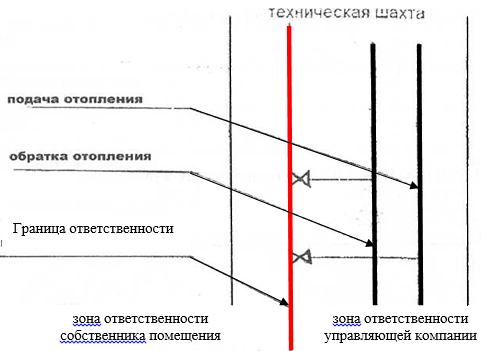 Первые точки присоединения подводящих и отводящих трубопроводов системы отопления. Подводящие и отводящие трубопроводы до точек присоединения обслуживает Управляющая компания, остающуюся часть - Собственник.Схема №2. Системы холодного и горячего водоснабжения 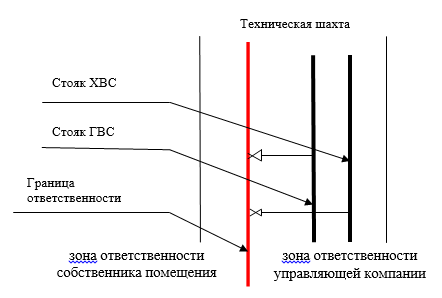 Первые запорно - регулировочные краны на отводах внутриквартирной разводки от транзитного стояка горячего и холодного водоснабжения. Транзитный стояк обслуживание Управляющая компания, систему после точки разделения от первого вентиля на стояке – Собственник.Схема №3. Система водоотведения хозяйственно-бытовых отходов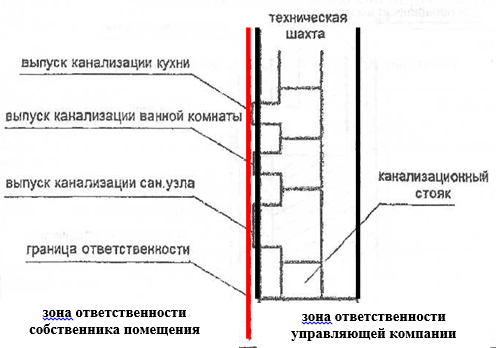 Точка присоединения отводящего трубопровода системы водоотведения к тройнику транзитного стояка общедомовой системы водоотведения. Сам стояк обслуживает Управляющая компания, тройник и остающуюся часть - Собственник.Схема №4. Система электроснабжения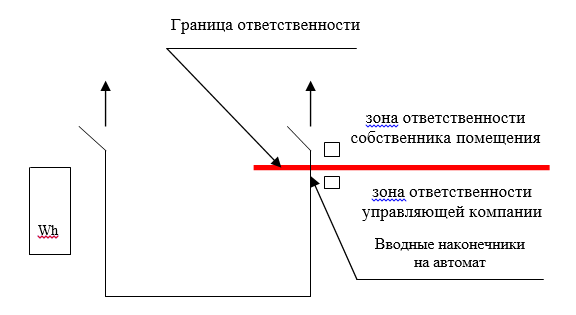 Стояковую разводку (общий кабель) и точки крепления провода обслуживает Управляющая компания. От точек крепления отходящих к помещению Собственника фазового, нулевого и заземляющего проводов от вводного выключателя и всё электрооборудование обслуживает Собственник. Приложение № 2      К договору управления многоквартирным домом №9/1, 9/2                                                                                                                                                 по ул. Табулевича                                                                                                                                                  от «____»________________20____г.                                                                             ПЕРЕЧЕНЬ ОБЯЗАТЕЛЬНЫХ РАБОТПо содержанию общего имущества многоквартирного дома.Проведение периодических технических осмотров МКД:В отношении фундаментов и технических подвалов:Проверка соответствия параметров вертикальной планировки территории вокруг здания проектным параметрам; проверка технического состояния видимых частей конструкций, в т.ч. проверка гидроизоляции видимой части и систем водоотвода; при выявлении нарушений – разработка контрольных шурфов в местах обнаружения дефектов, детальное обследование и составление плана мероприятий по устранению причин нарушения и восстановлению эксплуатационных свойств конструкций;Проверка температурно-влажностного режима подвальных помещений и при выявлении нарушений устранение причин его нарушения;Проверка состояния помещений подвалов, входов в подвалы и приямков, принятие мер, исключающих подтопление, захламление, загрязнение таких помещений, а также мер, обеспечивающих их вентиляцию в соответствии с проектными требованиями;Контроль за состоянием дверей технических подвалов и технических подполий, запорных устройств на них.В отношении стен:Выявление отклонений от проектных условий эксплуатации, несанкционированного изменения конструктивного решения, признаков потери несущей способности, наличия деформаций, нарушение теплозащитных свойств, гидроизоляция между цокольной частью здания и стенами, неисправности водоотводящих устройств;Выявление следов коррозии, деформацией и трещин в местах расположения арматуры и закладных деталей, наличия трещин в местах примыкания внутренних поперечных стен к наружным стенам из несущих и самонесущих панелей, из крупноразмерных блоков;В случае выявления повреждений и нарушений – составление плана мероприятий по инструментальному обследованию стен, восстановлению проектных условий их эксплуатации.В отношении перекрытий:Выявление нарушений условий эксплуатации, несанкционированных изменений конструктивного решения, выявления прогибов, трещин и колебаний;Выявление наличия, характера и величины трещин в теле перекрытия и в местах примыканий к стенам, отслоения защитного слоя бетона и оголения арматуры, коррозии арматуры в домах с перекрытиями и покрытиями из монолитного железобетона и сборных железобетонных плит;Выявление наличия, характера и величины трещин, смещения плит одной относительно другой по высоте, отслоения выравнивающего слоя в заделке швов, следов протечек или промерзаний на плитах и на стенах в местах опирания, отслоения защитного слоя бетона и оголения арматуры, коррозии арматуры в домах с перекрытиями из сборного железобетонного настила;Проверка состояния утеплителя, гидроизоляция и звукоизоляции, адгезии отделочных слоев к конструкциям перекрытия (покрытия);При выявлении повреждений и нарушений – разработка плана восстановительных работ (при необходимости), проведение восстановительных работ.В отношении колон и столбов:Выявление нарушений условий эксплуатации, несанкционированных изменений конструктивного решения, потери устойчивости, наличия, характера и величины трещин, выпучивания, отклонения от вертикали;Контроль состояния и выявления коррозии арматуры и арматурной сетки, отслоение защитного слоя бетона, оголения арматуры и нарушения ее сцепления с бетоном, глубоких сколов бетона в домах со сборными и монолитными железобетонными колоннами;Контроль состояния металлических закладных деталей;В отношении кровли:Проверка кровли на отсутствие протечек;Проверка оборудования, расположенного на крыше;Проверка и при необходимости очистка кровли и водоотводящих устройств от мусора, грязи и наледи, препятствующих стоку дождевых и талых вод;Выявление деформации и повреждений несущих кровельных конструкций, креплений элементов несущих конструкций крыши, водоотводящих устройств и оборудования, слуховых окон, выходов на крыши, ходовых досок и переходных мостиков на чердаках, осадочных и температурных швов;Проверка при необходимости восстановление защитного окрасочного слоя металлических элементов;Проверка температурно-влажностного режима и воздухообмена на чердаке;Проверка и при необходимости очистка кровли от скопления снега и наледи;При выявлении нарушений, приводящих к протечкам, и не требующих проведения капитального ремонта и объемного текущего ремонта – их устранение. В остальных случаях – разработка плана восстановительных работ (при необходимости).В отношении лестниц:Выявление деформации и повреждений в несущих конструкциях, надежности крепления ограждений, выбоин и сколов в ступенях;Выявление наличия и параметров трещин в сопряжениях маршевых плит с несущими конструкциями, оголение и коррозии арматуры, нарушения связей в отдельных проступях в домах с железобетонными лестницами;При выявлении повреждений и нарушений – разработка плана восстановительных работ (при необходимости);В отношении фасадов:Выявление нарушений отделки фасадов и их отдельных элементов, ослабления связи отделочных слоев со стенами, нарушений герметичности наружных водостоков;Выявление нарушений и эксплуатационных качеств несущих конструкций и ненесущих конструкций, обслуживающих более 1 помещения, гидроизоляции;Контроль состояния и восстановление или замена отдельных элементов крылец над входами в здание, в подвалы и над балконами (лоджиями);Контроль состояния и восстановление плотности притворов входных дверей, самозакрывающихся устройств (доводчики, пружины);При выявлении повреждений и нарушений – разработка плана восстановительных работ (при необходимости).В отношении перегородок в местах общего пользования.Выявление зыбкости, выпучивания, наличия трещин в теле перегородок и в местах сопряжения между собой и с капитальными стенами, перекрытиями, дверными коробками, в местах установки санитарно-технических приборов и прохождения различных трубопроводов;При выявлении повреждений и нарушений – разработка плана восстановительных работ (при необходимости).В отношении внутренней отделки и полов помещений, относящихся к общему имуществу МКД:Проверка состояния внутренней отделки, при наличии угрозы обрушения отделочных слоев или нарушения защитных свойств отделки по отношению к несущим конструкциям и инженерному оборудованию – устранение выявленных нарушений.Проверка состояния основания полов, поверхностного слоя полов;При выявлении повреждений и нарушений – разработка плана восстановительных работ (при необходимости).В отношении оконных и дверных заполнений помещений, относящихся к общему имуществу в многоквартирном доме:Проверка целостности оконных и дверных заполнений, плотности притворов, механической прочности и работоспособности фурнитуры элементов оконных и дверных заполнений в помещениях, относящихся к общему имуществу в многоквартирном доме;При выявлении нарушений в отопительный период – незамедлительный ремонт. В остальных случаях – разработка плана восстановительных работ (при необходимости).В отношении системы вентиляции:Техническое обслуживание и сезонное управление оборудованием систем вентиляции, определение работоспособности оборудования и элементов систем;Устранение не плотностей в вентиляционных каналах и шахтах, устранение засоров в каналах, зонтов над шахтами;При выявлении повреждений и нарушений -  разработка плана восстановительных работ (при необходимости).В отношении систем водоснабжения и водоотведения:Проверка исправности, работоспособности, регулировка и техническое обслуживание насосов, запорной арматуры контрольно-измерительных приборов, автоматических регуляторов и устройств, коллективных (общедомовых) приборов учета, элементов, скрытых от постоянного наблюдения (разводящих трубопроводов и оборудования на чердаках, в подвалах и каналах);Постоянный контроль параметров теплоносителя и воды (давления, температуры, расхода) и незамедлительное принятие мер к восстановлению требуемых параметров отопления и водоснабжения и герметичности систем;Контроль состояния и замена неисправных контрольно-измерительных приборов (манометров, термометров и т.п.);Восстановление работоспособности (ремонт, замена) оборудования и отопительных приборов, относящихся к общему имуществу МКД, водоразборных приборов, относящихся к общему имуществу в многоквартирном доме;Контроль состояния и незамедлительное восстановление герметичности участков трубопроводов и соединительных элементов в случае их разгерметизации;Контроль состояния и восстановление исправности элементов внутренней канализации, канализационных вытяжек, внутреннего водостока;Промывка участков водопровода после выполнения ремонтно-строительных работ на водопроводе;Дополнительные работы, выполняемые при подготовке к зимней эксплуатации и запуске систем отопления и горячего водоснабжения:Испытания на прочность и плотность (гидравлические испытания) узлов ввода и систем отопления, промывка и регулировка систем отопления;Проведение пробных пусконаладочных работ;Удаления воздуха из системы отопления.В отношении электрооборудования оборудования в многоквартирном доме:Проверка и обеспечение работоспособности устройства защитного отключения;Техническое обслуживание и ремонт силовых и осветительных установок, внутридомовых электросетей, очистка клемм и соединений в групповых щитках и распределительных шкафах, наладка электрооборудования.Дополнительные работы в отношении электрооборудования оборудования в многоквартирном доме: не реже одного раза в три года проверка заземления оболочки электрокабеля, оборудования, замеры сопротивления изоляции проводов, трубопроводов и восстановление цепей заземления по результатам поверки.Работы по содержанию общего имущества в отношении внутридомового газового оборудования в многоквартирном доме:Организация проверки состояния системы внутридомового газового оборудования и её отдельных элементов; организация технического обслуживания и ремонта систем контроля загазованности помещений силами специализированной организации.При выявлении нарушений и неисправностей внутридомового газового оборудования, систем дымоудаления и вентиляции, способных повлечь скопление газа в помещениях,- организация проведения работ по их устранению.Уборка мест общего пользования:Сухая и влажная уборка тамбуров, коридоров, лестничных площадок и маршей;Влажная протирка подоконников, оконных решеток, перил лестниц, почтовых ящиков, дверных коробок, полотен дверей, доводчиков, дверных ручек по необходимости;    Мытье окон по необходимости;       Проведение дератизации и дезинсекции подвальных помещений, входящих в состав общего          имущества в многоквартирном доме.Содержание земельного участка, на котором расположен многоквартирный дом, с элементами озеленения и благоустройства, иными объектами, предназначенными для обслуживания и эксплуатации этого дома (далее – придомовая территория):В холодный период года:Очистка крышек люков колодцев и пожарных гидрантов от снега и льда толщиной слоя свыше 5 см.;Сдвигание свежевыпавшего снега и очистка придомовой территории от снега и льда при наличии колейности свыше 5 см.;Очистка придомовой территории от снега наносного происхождения (или подметания такой территории, свободной от снежного покрова);Очистка придомовой территории от наледи и льда;Уборка контейнерных площадок, расположенных на придомовой территории общего имущества многоквартирного дома;Уборка крыльца и площадки перед входом в подъезд;В теплый период года:Подметание и уборка придомовой территории;Очистка от мусора урн, установленных возле подъездов, и уборка контейнерных площадок, расположенных на территории общего имущества многоквартирного дома;Уборка и выкашивание газонов;Прочистка ливневой канализации;Уборка крыльца и площадки перед входом в подъезд.Техническое обслуживание систем видеонаблюдения: - один плановый и один аварийный выезд специалиста Управляющей компании на объект в месяц;   - проверка работоспособности системы в целом, консультационные услуги по работе системы;   - удаленное администрирование Системы (при наличии технической возможности);   - внесение изменений в алгоритм работы системы по желанию Заказчика;   - диагностика системных ресурсов, проверка дисковых массивов на наличие ошибок;   - диагностика возможных неисправностей оборудования и мелкий ремонт на месте;   - проверка системных параметров и настроек регистратора;   - очистка объектива и стекла термокожуха, проверка термокожуха на герметичность;   - настройка направления камеры;   - диагностика кабельной сети, визуальный осмотр соединенийУслуги по модернизации, установке программного обеспечения для удаленного просмотра, настройке удаленных рабочих мест и мобильных устройств, подключению дополнительных устройств к системе, замена, покупка, установка видеокамер (в т. ч. Стоимость видеокамер) в предмет договора управления не входят, в тариф на содержание не включаются и выполняются в рамках другого договора за отдельную плату.Работы по обеспечению требований пожарной безопасности. Обеспечение устранения аварий в соответствии с установленными предельными сроками на внутридомовых инженерных системах в многоквартирном доме.Услуги по управлению многоквартирным домом.Дополнительные платные услуги.Вывоз снега с придомовой территории с погрузкой, объемом свыше 50куб.м.Транспортирование и размещение строительных и крупногабаритных коммунальных отходов.Приложение № 3      К договору управления многоквартирным домом №9/1, 9/2                                                                                                                                                 по ул. Табулевича                                                                                                                                                  от «____»________________20____г.                                                                             Приложение № 5 К договору управления многоквартирным домом №9/1,9/2                                                                                                                                                по ул. Табулевичаот «____»________________20____г   СОГЛАСИЕ НА ОБРАБОТКУ ПЕРСОНАЛЬНЫХ ДАННЫХДиректоруООО УК «Качество жизни»от  ___________________________________________________________Я, нижеподписавшийся___________________________________________________ (далее - Субъект)                                                                  (Фамилия, Имя Отчество)паспорт серия ________номер____________выдан_____________________________________________________________________________________________________________________________________________Зарегистрирован(а) по адресу: _________________________________________________________________________________________________________________________________________________________________________,в соответствии с требованиями статьи 9 Федерального закона от 27.07.2006 г. № 152-ФЗ «О персональных данных», свободно, своей волей и в своем интересе настоящим даю свое согласие Управляющей организации ООО «Управляющая компания» (далее - Оператор) на сбор, систематизацию, хранение, обработку (в т.ч. автоматизированную), передачу (в т.ч. трансграничную) моих и сообщаемых мною иных лиц персональных данных, к которым относятся: фамилия, имя, отчество, образец подписи, пол, дата и место рождения;адрес регистрации по месту жительства и адрес фактического проживания;серия, номер и остальные реквизиты основного документа, удостоверяющего личность, в том числе сведения о выдаче указанного документа и выдавшем его органе;телефонные номера;email;сведения о регистрации права собственности в Едином государственном реестре прав на недвижимое имущество (ином уполномоченном органе) в полном объёме сведений, предоставляемых таким органом, а равно об иных правах на пользование помещением, в том числе о его площади, количестве проживающих, зарегистрированных и временно пребывающих;иные персональные данные, которые необходимы Оператору для исполнения договора управления и других договоров.Персональные данные обрабатываются и передаются Оператором в целях исполнения договорных и иных гражданско-правовых отношений при осуществлении Управляющей организацией хозяйственной деятельности, повышения оперативности и качества обслуживания Субъекта, в том числе:– регистрации и обработки сведений, необходимых для начисления жилищно-коммунальных платежей за капитальный ремонт и иных обязательных и договорных платежей;– регистрации обращений, жалоб, заявлений граждан, сбора, систематизации, обработки и хранения информации о собственниках помещений, потребителях жилищно-коммунальных услуг, временных жильцах многоквартирного дома, фактически проживающих в таком доме; – обеспечения получения субсидий на содержание и ремонт общего имущества; – получения предоставленных льгот физическим лицам по оплате жилищно-коммунальных услуг;– передачи информации в государственные и иные уполномоченные органы Российской Федерации в порядке, предусмотренным действующим законодательством;– осуществления телефонных обращений;– осуществления отправки СМС-сообщений на мобильный телефон;– осуществления отправки электронных писем на электронный адрес;– а также в иных целях, необходимых для осуществления Оператором возложенных на него обязанностей в рамках договора управления, одной из сторон которого является Субъект. Настоящее согласие субъекта на обработку персональных данных действительно в течение всего срока деятельности Оператора до его ликвидации. Документы, содержащие персональные данные, могут быть уничтожены по истечении срока исковой давности с момента расторжения Договора управления и в соответствии с иными требованиями законодательства РФ. Я оставляю за собой право отозвать в любой момент согласие посредством составления соответствующего письменного документа, который может быть направлен мной Оператору по почте заказным письмом с уведомлением о вручении по адресу: 249030, Калужская область, г. Обнинск, ул. Гагарина, д.71, пом.1, либо вручен лично под расписку представителю Оператора.Подтверждаю, что ознакомлен(а) с Положением оператора об обработке персональных данных, а также нормами Федерального закона от 27.07.2006 №152-ФЗ «О персональных данных», права и обязанности в области защиты персональных данных мне разъяснены. Оператор гарантирует, что обработка моих личных данных осуществляется в соответствии с действующим законодательством РФ. ____________/_________________________/									      «___»________________20__ г.С правилами проживания в МКД ознакомлен(а)____________/_________________/									      «_____»__________20__ г.Управляющая компания:ООО УК «Качество жизни»Юр. Адрес 249034 Калужская обл., г. ОбнинскУл. Гагарина, д. 71, пом. 1ИНН 4003036147КПП 400301001БИК 042908612р/с 40702810005300000631 открытый в Филиале Центральный ПАО БАНК «ОТКРЫТИЕ»кс 3010181000000000612info@uk-kachestvozhizni.ruДиректорООО УК «Качество жизни»________________ Лебедева А.Н.М.П.№
п/пНаименование параметраСведения1Год постройки/год ввода в эксплуатацию20222Тип домаПанельный3Количество этажей (в т. ч. подземных)204Количество подъездов15Количество лифтов26Общая площадь домаК1-9983, К2-9981,07- общая площадь жилых помещений (без учёта балконов, лоджий, веранд и террас)К1-7368,6, К2-7365,48- общая площадь нежилых помещений,- площадь общего имуществаК1-128,4, К2-27,29Кадастровый номер земельного участка, на котором расположен дом40:27:030401:479410Класс энергетический эффективностиА11Тип фундаментаМонолитный железобетонный 12Тип перекрытийСборная ж/б плита13Материал несущих стенМонолитный ж/б, газобетонные блоки14Тип фасадаМинераловатные плиты15Тип кровлиРулонный материал16Полы Цементная стяжка17Вентиляция Плиточно-вытяжная18Системы и системы инженерно-технического обеспеченияХВС, ГВС, отопление, электроснабжение,канализация хоз.фекальная и ливневая Собственник______________(_______________________)     (Подпись)         (Фамилия, инициалы)ДиректорООО УК «Качество жизни»________________ Лебедева А.Н.М.П.Собственник______________(_______________________)     (Подпись)         (Фамилия, инициалы)ДиректорООО УК «Качество жизни»________________ Лебедева А.Н.М.П.ПЕРЕЧЕНЬ
коммунальных услуг, предоставляемых Собственникам Управляющей организациейПЕРЕЧЕНЬ
коммунальных услуг, предоставляемых Собственникам Управляющей организациейПЕРЕЧЕНЬ
коммунальных услуг, предоставляемых Собственникам Управляющей организациейВид услугиРазмер платыХолодное водоснабжениеРазмер определяется в соответствии с тарифомРазмер определяется в соответствии с тарифомГорячее водоснабжениеРазмер определяется в соответствии с тарифомРазмер определяется в соответствии с тарифомЭлектрическая энергияРазмер определяется в соответствии с тарифомРазмер определяется в соответствии с тарифомТепловая энергияРазмер определяется в соответствии с тарифомРазмер определяется в соответствии с тарифомОтведение сточных водРазмер определяется в соответствии с тарифомРазмер определяется в соответствии с тарифомСобственник______________(_______________________)     (Подпись)         (Фамилия, инициалы)ДиректорООО УК «Качество жизни»________________ Лебедева А.Н.М.П.Приложение №4.к договору управления многоквартирным домом №9/1,9/2                                                                                                                                                по ул. Табулевича                                                                                                                                                    от «____»________________20____г.                                                                             Управляющая компания: ООО УК «Качество Жизни»Управляющая компания: ООО УК «Качество Жизни»Расчет тарифа на содержание и управление МКД
Адрес: Калужская область, г. Обнинск, ул. Табулевича, д.9, корп.1, корп.2Расчет тарифа на содержание и управление МКД
Адрес: Калужская область, г. Обнинск, ул. Табулевича, д.9, корп.1, корп.2Расчет тарифа на содержание и управление МКД
Адрес: Калужская область, г. Обнинск, ул. Табулевича, д.9, корп.1, корп.2Наименование статьи затратТариф руб. кв. м1Санитарное содержание мест общего пользования8,552Содержание инженерного оборудования и технических устройств9,673Уход за газонами и зелеными насаждениями2,554 Уборка придомовой территории6,995Содержание и благоустройство территории3,066АДС1,957Техническое обслуживание ИТП2,018Обслуживание лифтового хозяйства2,239Обслуживание СКУД2,659Механизированная уборка прилегающей территории1,9410Вывоз снега1,05Итого затрат42,651Текущий ремонт2,00Дополнительные услуги1Охрана территории6,792Вывоз строительного мусора (единоразово)76,45Собственник______________(_______________________)     (Подпись)         (Фамилия, инициалы)ДиректорООО УК «Качество жизни»________________ Лебедева А.Н.М.П.ДиректорООО УК «Качество жизни»________________ Лебедева А.Н.М.П.